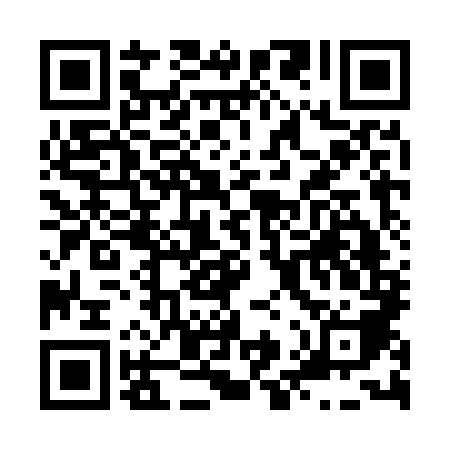 Ramadan times for Juba, South SudanMon 11 Mar 2024 - Wed 10 Apr 2024High Latitude Method: NonePrayer Calculation Method: Egyptian General Authority of SurveyAsar Calculation Method: ShafiPrayer times provided by https://www.salahtimes.comDateDayFajrSuhurSunriseDhuhrAsrIftarMaghribIsha11Mon4:464:466:0112:033:166:066:067:1312Tue4:464:466:0112:033:166:066:067:1213Wed4:464:466:0112:033:156:056:057:1214Thu4:454:456:0012:033:146:056:057:1215Fri4:454:456:0012:023:136:056:057:1216Sat4:444:445:5912:023:136:056:057:1217Sun4:444:445:5912:023:126:056:057:1218Mon4:444:445:5912:023:116:056:057:1219Tue4:434:435:5812:013:106:046:047:1120Wed4:434:435:5812:013:096:046:047:1121Thu4:424:425:5712:013:086:046:047:1122Fri4:424:425:5712:003:086:046:047:1123Sat4:414:415:5612:003:076:046:047:1124Sun4:414:415:5612:003:066:046:047:1125Mon4:404:405:5611:593:056:036:037:1026Tue4:404:405:5511:593:046:036:037:1027Wed4:404:405:5511:593:036:036:037:1028Thu4:394:395:5411:593:026:036:037:1029Fri4:394:395:5411:583:016:036:037:1030Sat4:384:385:5311:583:006:036:037:1031Sun4:384:385:5311:582:596:026:027:101Mon4:374:375:5211:572:586:026:027:102Tue4:374:375:5211:572:586:026:027:093Wed4:364:365:5211:572:596:026:027:094Thu4:364:365:5111:562:596:026:027:095Fri4:354:355:5111:563:006:026:027:096Sat4:354:355:5011:563:006:026:027:097Sun4:344:345:5011:563:016:016:017:098Mon4:344:345:5011:553:016:016:017:099Tue4:334:335:4911:553:026:016:017:0910Wed4:334:335:4911:553:026:016:017:09